ALCALDÍA MUNICIPAL DE TACUBA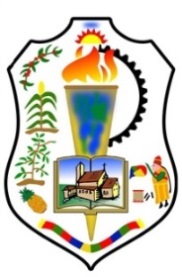 DEPARTAMENTO DE AHUACHAPÁNUNIDAD DE ACCESO A LA INFORMACIÓN PÚBLICAResolución de entrega de información Ref. No. OIR_AMT_00011En las oficinas de la Unidad de acceso a la información pública, ubicadas en Av. España 1ra. Calle Ote. Y Pte. Barrió el Centro Municipio de Tacuba, Departamento de  Ahuachapán, a las CATORCE     HORAS CON TREINTA     MINUTOS del día DIECIOCHO      de   DICIEMBRE   de dos mil dieciocho, posterior a recibimiento y admisión de la solicitud de información No. OIR_AMT_00011, presentada a esta Municipalidad personalmente,  por parte de  ciudadano  ////////////////////////////////////////////////////////////////////////////////////// quien se identificó con Documento Único de Identidad número: /////////////////////////////////////////////////////////////////////////////////////////////////, extendido en el municipio de Ahuachapán, departamento de Ahuachapán, el día  dieciocho       de  julio     de dos mil dieciséis. ANTECEDENTES.El  ciudadano  presentó solicitud de información  a la oficina de Acceso a la Información Pública  de esta Municipalidad el día  diecisiete   de diciembre  de dos mil dieciocho, a las diez horas  con treinta   minutos.  Considerando que la solicitud formal cumplió con todos los requisitos establecidos en el Art. 66 de la LAIP y los Art. 50, 54 del RELAIP, se dio por admitida la solicitud en la que se requiere lo siguiente:Nómina de miembros del Concejo Municipal, correspondiente al período 2006 al 2009.FUNDAMENTOS DE LA RESPUESTA A LA SOLICITUD.Se realizaron los procedimientos señalados en los literales d),  i)  y j)  del artículo 50 de la Ley de Acceso a la Información Pública; el Oficial de información realizó los trámites internos necesarios para la localización de la información requerida por  el  solicitante, obteniendo a manera de respuesta lo siguientes:Un cuadro proporcionado por el Secretario Municipal, el cual contiene la nómina del Concejo Municipal correspondiente al período 2006 – 2009, el cual será entregado íntegro al solicitante por el hecho de no contener información confidencial; cabe mencionar que la información excede de cinco años de haber sido generada y en estos caso la ley faculta para poder extenderse hasta un máximo de veinte días o más si la información es demasiado extensa y se  dificulta su reproducción; en este caso se hizo la excepción debido a que la información solicitada no era compleja y fue fácil su localización y reproducción; y además es información oficiosa,  por esta razón se entrega un día después de haber sido prestada la solicitud a esta municipalidad.RESOLUCIONPor lo tanto  RESUELVE hacer entrega de la información al  solicitante, tal y como fuera requerido en la solicitud formal; dándose cumplimiento a la Ley de Acceso a la Información Pública, del tiempo legalmente establecido. Se le solicita al ciudadano firma de recibido de la presente resolución de Información.Mario César Martínez García				////////////////////////////////////////////// Oficial de información						SolicitanteAlcaldía de TacubaTel. 2420-6109